 Lunch MenuSoup of the day £5.Served with freshly baked bread..Brie & basil baked in filo. £7with a cranberry & orange compote.Chicken liver parfait. £7dressed leaves, red onion marmalade, toasted sour dough.* * * * * * * * * * * * * * * * * * * * * * *Grilled pork loin steak. £9caramelised onion, apple & thyme glazed with smoked cheese, saute potatoes, pak choi, creamy whole grain mustard sauce.Spiced cod pave. £9herb risotto, char grilled courgettes, crisp prosciutto ham, sweet lemon dressing.Sweet potato, mushroom, spinach & chicpea curry. £9basmati rice, mint yogurt.* * * * * * * * * * * * * * * * * * * * * * *Hot chocolate & raspberry fondant. £7vanilla ice cream.Lemon posset. £6.50Blueberry compote, shortbread biscuits.Apple, cinnamon & sultana crumble fool. £6.503 Courses £15.00Menu is subject to change due to availability of ingredients.LUNCH MENUTwice baked farmhouse cheddar cheese soufflé £8.00.in a creamy leek & white wine sauce, chives.A warm salad of beetroot, orange £7.50 starter/£13.00 mainwalnuts and blue cheese.A warm salad of smoked pancetta £8.50/£13.50 main Chorizo & black pudding, sun blushed tomatoes, croutons & aged balsamic dressing.************************************************************************Chicken & bacon open sandwich. £8.50Lightly poached egg, lemon & herb butter.6oz flat iron steak £12.00Grilled flat mushroom, vine tomatoes, triple cooked chips, rocket & parmesan salad.Beer battered cod goujons £12.00Triple cooked chips, mushy peas, tatare sauce.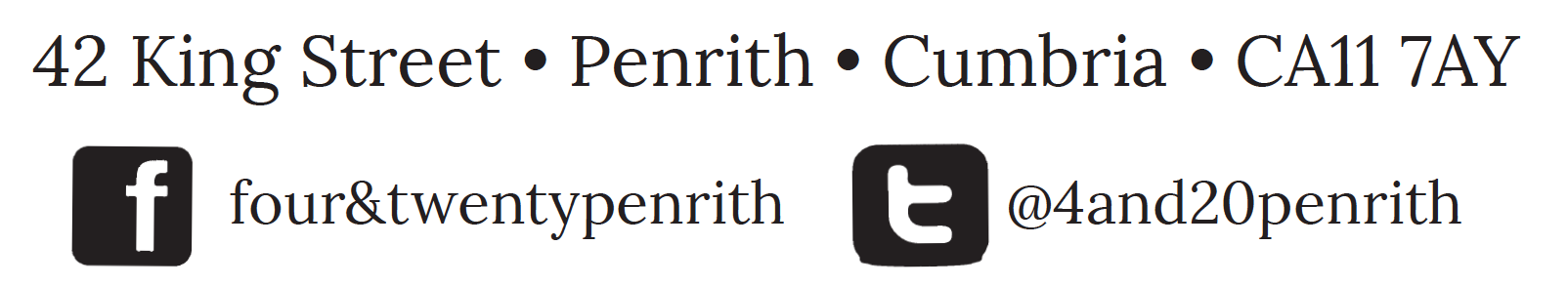 